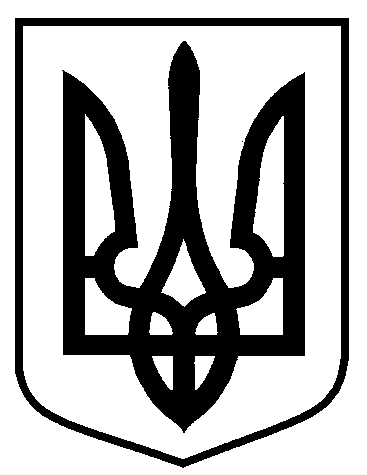 Сумська міська радаВиконавчий комітетРІШЕННЯВід                             № У зв’язку з технічною помилкою, на підставі поданих заяв, керуючись частиною першою статті 52 Закону України «Про місцеве самоврядування в Україні», виконавчий комітет Сумської міської радиВИРІШИВ:Внести зміни до пунктів 7, 8 додатку 1 до рішення виконавчого комітету Сумської міської ради від 26.01.2017 № 51 «Про присвоєння та зміну поштових адрес об’єктам нерухомого майна в місті Суми», виклавши його у наступній редакції:Внести зміни до пунктів 3, 4  додатку 2 до рішення виконавчого комітету Сумської міської ради від 26.01.2017 № 51 «Про присвоєння та зміну поштових адрес об’єктам нерухомого майна в місті Суми», виклавши його у наступній редакції:Міський голова                                                                                    О.М. ЛисенкоКривцов А.В., т. 700100Розіслати: Кривцову А В., заявникуПро     внесення    змін    до   рішення    виконавчого      комітету    Сумської      міської    ради   від  26.01.2017  №  51 «Про присвоєння та зміну поштових  адрес   об’єктам  нерухомого   майна   в  місті  Суми»№ з/пЗамовникАдреса, що присвоюється об’єктуНайменування об’єкта (відповідно до сертифікату відповідності, або декларації про готовність об’єкта до експлуатації, технічного паспорту) та місце його розміщенняЛітера або № згідно з планом технічного паспорту7Замовник 1пров. Адреса, 1/1Житловий будинок  площею 125,2 кв. м, пров. Адреса, 1А-І8Замовник 2пров. Адреса, 1Житловий будинок  площею 140,2 кв. м, пров. Адреса, 1А-І	№з/пЗамовникПоштова адреса земельної ділянки, що присвоюється Найменування об’єкту та місце розміщення3Замовник 1пров. Адреса, 1/1Земельна ділянка площею 0,0257 га  для будівництва та обслуговування житлового будинку, господарських будівель і споруд (присадибна ділянка) за адресою: Адреса, 1(кадастровий номер 5910136600:23:005:0002)4Замовник 2пров. Адреса, 1Земельна ділянка площею 0,0243 га  для будівництва та обслуговування житлового будинку, господарських будівель і споруд (присадибна ділянка) за адресою: Адреса, 1(кадастровий номер 5910136600:23:005:0001)